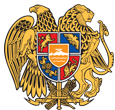 ՀԱՅԱՍՏԱՆԻ ՀԱՆՐԱՊԵՏՈՒԹՅՈՒՆ
ՍՅՈՒՆԻՔԻ ՄԱՐԶ
ԿԱՊԱՆԻ ՀԱՄԱՅՆՔԱՊԵՏԱՐԱՆ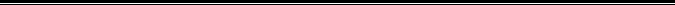 ԹՈՒՅԼՏՎՈՒԹՅՈՒՆ ԹԻՎ ՀՎԳ - 06ՀԱՄԱՅՆՔԻ ՎԱՐՉԱԿԱՆ ՏԱՐԱԾՔՈՒՄ ՀԵՂՈՒԿ ՎԱՌԵԼԻՔԻ  ՎԱՃԱՌՔԻ
Տրված`21 հունվար 2020թ.
Վաճառքի թույլատրված ապրանքի անվանումը` 
Հեղուկ վառելիքի մանրածախ առևտրի կետերում հեղուկ վառելիքի վաճառք:Հայտատու իրավաբանական անձի լրիվ անվանումը, կազմակերպաիրավական ձևը և գտնվելու վայրը կամ անհատ ձեռնարկատիրոջ անունը, ազգանունը և գտնվելու վայրը, հարկ վճարողի հաշվառման համարը` 
ԱՁ Արարատ Պապյան,  Հ.Ավետիսյան փողոց թիվ 1 /43, ՀՎՀՀ` 78606077:Գործունեության տեսակի իրականացման վայրը՝
Քաջարանյան մայրուղի :Շինության տեսակը` 
Հիմնական շինություն:Թույլտվության գործողության ժամկետը` 
2020 թվականի համար: ՀԱՄԱՅՆՔԻ ՂԵԿԱՎԱՐ              ԳԵՎՈՐԳ ՓԱՐՍՅԱՆ  